26-aug	18.30-20	Terminsstart!		02-sep	19-21	Lära känna, samarbete och planering09-sep	18-21	Minihajk! 					Vandring, vindskyddsresning, eldning och korvgrillning.16-sep	19-21	Passtillverkning, personliga mått	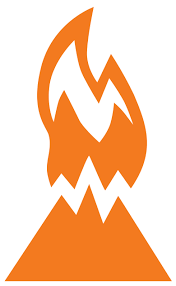 19-20 sep		GULDGRÄVARHAJK		23-sep		Yxa och såg	30-sep	19-21	Scoutmetoden och patrullen	07-okt	19-21	Bygge, surrning och knopar	14-okt	19-21	Hajkbricka			21-okt	19-21	Facklor, ljusspår och barnkonvention28-okt		Inget möte, höstlov		04-nov	19-21	Patrullen har mötet hos någon patrullmedlem6-8 nov		ELEFANTHAJK (KÅRLÄGER)		11-nov		Inget möte, vilar efter läger	18-nov		Simning			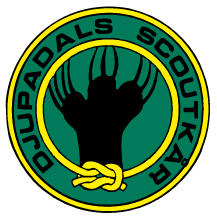 25-nov	19-21	Reflektion och reflexer		02-dec	19-21	Pepparkaksbygge		05-dec		Julmarknad		09-dec	19-21	Julavslutningsmys		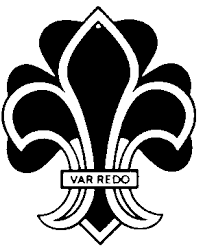 